НЕГОСУДАРСТВЕННОЕ ОБРАЗОВАТЕЛЬНОЕ УЧРЕЖДЕНИЕВЫСШЕГО ОБРАЗОВАНИЯ«ВОСТОЧНО - СИБИРСКИЙ ИНСТИТУТ ЭКОНОМИКИ И МЕНЕДЖМЕНТА»(НОУ ВО «ВСИЭМ»)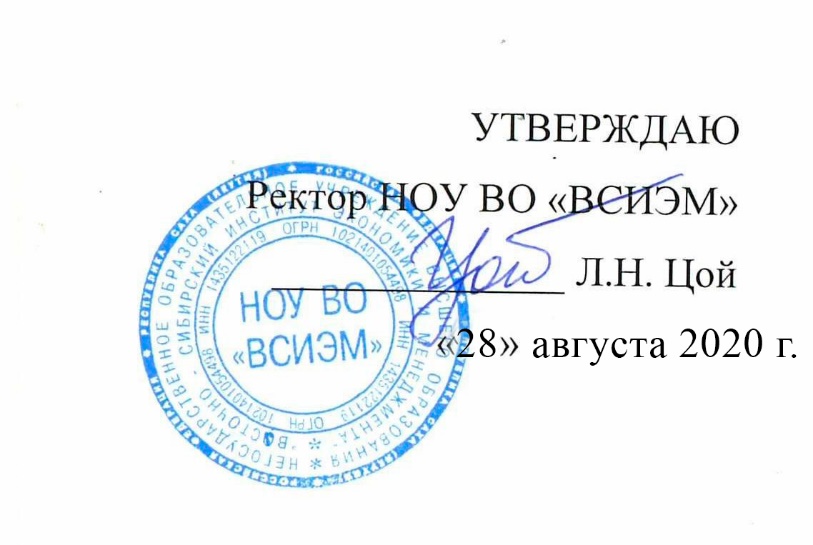 РАБОЧАЯ ПРОГРАММА ДИСЦИПЛИНЫ«Психология»Направление подготовки: 40.03.01 «Юриспруденция»Направленность (профиль) основной профессиональной образовательной программы прикладного бакалавриата: «гражданско-правовой» Якутск 2020Рабочая программа дисциплины (модуля) составлена в соответствии с:- Федеральным законом от 29.12.2012г. № 273-ФЗ «Об образовании в Российской Федерации»;           - Федеральным государственным образовательным стандартом высшего образования по направлению подготовки  40.03.01 «Юриспруденция»   (уровень бакалавриата), утвержденным приказом Министерства образования и науки Российской Федерации № 7 от 12.01.2016 г. (зарегистрирован Минюстом России 09.02.2016, регистрационный № 41028);- приказом Минобрнауки России от 05.04.2017 № 301 «Об утверждении Порядка организации и осуществления образовательной деятельности по образовательным программам высшего образования – программам бакалавриата, программам специалитета, программам магистратуры» (зарегистрирован Минюстом России 14.07.2017, регистрационный № 47415);- положением по организации  учебного процесса в НОУ ВО «ВСИЭМ», утвержденным ректором Негосударственного образовательного учреждения высшего образования «Восточно-сибирский институт экономики и менеджмента», Л.Н. Цой 14.05.2018 Протокол № 9;- учебным планом по направлению подготовки 40.03.01 «Юриспруденция», утвержденным ректором Негосударственного образовательного учреждения высшего образования «Восточно-сибирский институт экономики и менеджмента», Л.Н. Цой 01.08.2020 Протокол №1.Разработчик: Рабочая программа дисциплины рассмотрена на заседании кафедры юриспруденции (протокол от 28.08.2020 № 1).Заведующий кафедрой (д.ю.н., профессор)А.Н. Ким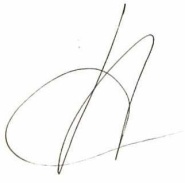 СОДЕРЖАНИЕ1. Цели и задачи обучения по дисциплинеЦель обучения по дисциплине «Психология» – ознакомление студентов с базовыми понятиями психологии, формирование у студентов представления о научном и прикладном статусе психологического знания и его разнообразии, приобретение студентами навыков эффективного психологического взаимодействия в процессе межличностного и профессионального общения.Основные задачи дисциплины: дать навыки практического использования методов принятия решений в профессиональной деятельности; научить выбирать методы для принятия наиболее эффективных решений в условиях быстро меняющейся реальности, для быстрой адаптации к изменяющимся условиям деятельности.Перечень планируемых результатов обучения по дисциплине, соотнесенных с планируемыми результатами освоения образовательной программыПроцесс изучения дисциплины «Психология» направлен на формирование обучающихся по программе высшего образования (бакалавриат) по направлению подготовки 40.03.01 «Юриспруденция», направленность (профиль) «Уголовно-правовой» компетенции ОК-7, ОПК-4, ПК-9, ПК-16.Место дисциплины  в структуре образовательной программыДисциплина Б1.Б.8 «Психология» реализуется в рамках обязательной части программы бакалавриата. Дисциплина базируется на знаниях, полученных обучающимися при изучении дисциплин. Дисциплина «Психология» является начальным этапом формирования компетенций в процессе освоения ОПОП. В качестве промежуточной аттестации по дисциплине предусмотрен экзамен, который входит в общую трудоемкость дисциплины. Итоговая оценка уровня сформированности компетенций ОК-7, ПК-4, ПК-9, ПК-16ОК-7, ОК-10 определяется в период государственной итоговой аттестации. Дисциплина «Психология» является базовым теоретическим и практическим основанием.Объем дисциплины в зачетных единицах с указанием количества академических часов, выделенных на контактную работу обучающихся с преподавателем (по видам учебной работы) и на самостоятельную работу обучающихсяСогласно учебным планам общая трудоемкость дисциплины  «Психология» составляет 108 часов, 3 зачетные единицы. Очная форма обученияЗаочная форма обучения* для обучающихся по индивидуальному учебному плану количество часов контактной и самостоятельной работы устанавливается индивидуальным учебным планом.Дисциплина реализуется посредством проведения учебных занятий (включая проведение текущего контроля успеваемости) и промежуточной аттестации обучающихся. В соответствии с рабочей программой и тематическим планом изучение дисциплины проходит в форме контактной работы обучающихся с преподавателем и самостоятельной работы обучающихся. При реализации дисциплины предусмотрена аудиторная контактная работа и внеаудиторная контактная работа, посредством электронной информационно-образовательной среды. Учебный процесс в аудитории осуществляется в форме лекций и практических занятий. В лекциях раскрываются основные темы изучаемого курса, которые входят в рабочую программу. На практических занятиях более подробно изучается программный материал в плоскости отработки практических умений и навыков и усвоения тем. Внеаудиторная контактная работа включает в себя проведение текущего контроля успеваемости (тестирование) в электронной информационно-образовательной среде.Содержание дисциплины, структурированное по темам с указанием отведенного на них количества академических часов и видов учебных занятийРазделы дисциплины и трудоемкость по видам учебных занятийТематический план для очной формы обучения*в т.ч. в интерактивной (активной) формеСОГЛАСНО УЧЕБНОМУ ПЛАНУФормы учебных занятий с использованием активных и интерактивных технологий обученияСодержание дисциплины, структурированное по темам (разделам)Тема 1. Предмет, задачи, методы психологииПредмет психологии. Понятие психика, психическое отражение. Функции психики, уровни психического отражения, свойства психики. Структура психики. Отрасли психологии. Методы исследования в психологии. Отличия бытового психологического знания от научного. Познавательные процессы. Ощущение: свойства и виды ощущений. Строение анализатора, пороги ощущений. Восприятие: свойства, виды, законы и эффекты восприятия. Внимание: характеристики, виды, развитие внимания. Отличие внимания от других познавательных процессов. Память.Тема 2. Проблема личности в психологииЧеловек и Личность. Роль культуры и языка в формировании человека. Понятия индивид, личность, индивидуальность. Критерии личности. Этапы социализации. Роль социумав становлении человека. Личность как результат освоения знаков культуры. Значение личности в жизни человека и общества. Экономические модели человека. Человек, личность, гражданин и ответственность.Тема 3. Психология общения.Определение, функции общения. Структура общения (стороны: коммуникативная, интерактивная, перцептивная). Средства невербального общения. Техники, тактики, стили общения. Деструктивное общение. Общение как восприятие людьми друг друга(идентификация, рефлексия, эмпатия, конформизм, нонконформизм). Ведение деловых переговоров: предварительная подготовка, переход в эффективное состояние, установка контакта, удержание цели, взаимопозиции, получение соглашений, подведение итогов, выходТема 4. Эмоции, воля, мотивация и потребностиЛинейная модель множественной регрессии. Матричная форма записи множественной регрессии. Оценка параметров множественной регрессии по методу наименьших квадратов. Показатели качества регрессии. Ковариационнная матрица и ее выборочная оценка. Доверительные интервалы для коэффициентов и функции регрессии. Коэффициенты детерминации. Регрессионное уравнение в стандартизованном масштабе. Методы отбора факторов при построении множественных регрессионных моделей*. Мультиколлинеарность, способы ее устранения. Множественная корреляция. Матрицы парных коэффициентов корреляции и межфакторной корреляции. Частная корреляция. Индексы детерминации. Проверка значимости построенной модели. Адекватность множественной регрессионной модели. Применение дисперсионного анализа для оценки существенности факторов*. Применение ЭВМ для построения и анализа множественных регрессионных моделей.Тема 5. Психология малой группы и коллективаВиды и структура малой группы: количественные признаки малой группы, виды малых групп, формальная и неформальная структура малой групп, коммуникативная и ролевая структура малой группы. Руководство и лидерство в малых группах: признаки, функции, виды, психологические качества лидера и руководителя, классификации стилей руководства и лидерства. Характерные особенности больших групп (масса, публика, аудитория, толпа). Способы управления в больших группах.Тема 6. Психология конфликтаСущность конфликта и его структура. Классификация конфликтов. Функции конфликтов. Причины, динамика конфликтов. Основные типы конфликтогенов и формы их проявления. Формулы конфликта. Управление конфликтами. Основные стратегии поведения в конфликте. Роль конфликтов в жизни человека. Стресс и адаптация. Понятия стресса и фрустрации. Виды стресса. Способы профилактики и борьбы со стрессом. Особенности стрессоустойчивости мужчин и женщин. Реакция личности на стресс, изменения личности в результате стресса.Перечень учебно-методического обеспечения для самостоятельной работы обучающихся по дисциплине(модулю)Самостоятельная  работа обеспечивает подготовку обучающегося к аудиторным занятиям и контрольным мероприятиям по изучаемой дисциплине. Результаты этой подготовки проявляются в активности обучающегося на занятиях и в качестве выполненных контрольных работ, тестовых заданий, сделанных докладов и других форм текущего контроля.Самостоятельная работа по дисциплине «Психология» включает следующие виды деятельности:работа с лекционным материалом, предусматривающая проработку конспекта лекций и учебной литературы;поиск (подбор) и обзор литературы, электронных источников информации по индивидуально заданной проблеме курса;выполнение домашнего задания к занятию;выполнение домашней контрольной работы (решение заданий, выполнение упражнений);изучение материала, вынесенного на самостоятельную проработку (отдельные темы, параграфы);подготовка к практическим занятиям;подготовка к контрольной работе;подготовка к зачету.Оценочные средства для текущего контроля успеваемости и промежуточной аттестации обучающихся по дисциплинеПорядок, определяющий процедуры оценивания знаний, умений, навыков и (или) опыта деятельности, характеризующих уровень сформированности компетенций определен в Положении о формах, периодичности и порядке текущего контроля успеваемости и промежуточной аттестации обучающихся по образовательным программам высшего образования в НОУ ВО «ВСИЭМ». Перечень компетенций с указанием этапов их формирования в процессе освоения образовательной программы Этапы формирования компетенций в процессе освоения ОПОП прямо связаны с местом дисциплин в образовательной программе. Каждый этап формирования компетенции, характеризуется определенными  знаниями, умениями и навыками и (или) опытом профессиональной деятельности, которые оцениваются в процессе текущего контроля успеваемости, промежуточной аттестации по дисциплине (практике) и в процессе государственной итоговой аттестации. Дисциплина «Психология» является этапом формирования компетенций ОК-7, ОПК-4, ПК-9, ПК-16. Итоговая оценка уровня сформированности компетенции ОК-7, ПК-4, ПК-9, ПК-16 определяется в период государственной итоговой аттестации. В процессе изучения дисциплины, компетенции также формируются поэтапно. Основными этапами формирования ОК-7, ОПК-4, ПК-9, ПК-16 при изучении дисциплины «Психология» является последовательное изучение содержательно связанных между собой тем учебных занятий. Изучение каждой темы предполагает овладение обучающимися необходимыми дескрипторами (составляющими) компетенций. Для оценки уровня сформированности компетенций в процессе изучения дисциплины «Психология» предусмотрено проведение текущего контроля успеваемости по темам (разделам) дисциплины и промежуточной аттестации по дисциплине – зачет.Показатели и критерии оценивания компетенций на различных этапах их формирования, описание шкал оцениванияНа этапах текущего контроля успеваемости по дисциплине показателями успеваемости являются результаты выполнения тестов.Критерии оценки результатов тестирования по дисциплине «Психология»:Показателями оценивания компетенций на этапе промежуточной аттестации по дисциплине «Психология» являются результаты обучения дисциплине. Шкала оценивания, в зависимости от уровня сформированности компетенцийОценочный лист результатов обучения по дисциплине Оценка по дисциплине зависит от уровня сформированности компетенций, закрепленных за дисциплиной и представляет собой среднее арифметическое от выставленных оценок по отдельным результатам обучения (знания, умения, навыки). Оценка «отлично» выставляется, если среднее арифметическое находится  в интервале от 4,5 до 5,0.Оценка «хорошо» выставляется, если среднее арифметическое находится  в интервале от 3,5 до 4,4.Оценка «удовлетворительно» выставляется, если среднее арифметическое находится  в интервале от 2,5 до 3,4.Оценка «неудовлетворительно» выставляется, если среднее арифметическое находится  в интервале от 0 до 2,4. Типовые контрольные задания или иные материалы, необходимые для оценки знаний, умений и навыков и (или) опыта деятельности, характеризующих этапы формирования компетенцийПримерный комплект заданий для текущего контроля успеваемостиТиповые практические задания 1. Защитный механизм, в котором проявление инстинктивного импульса переадресовывается от более угрожающего объекта к менее угрожающему:а) проекция;б) замещение;в) рационализация;г) регрессия;д) сублимация;е) отрицание.2. Если Вам следует выступать перед негативно настроенной аудиторией, то следует...а) прибыть на место выступления заранее;б) прибыть точно в срок, продемонстрировав свою пунктуальность;в) немного опоздать, продемонстрировав свое превосходство;г) не явиться на встречу, ссылаясь на занятость:д) нет правильного ответа.3. В иерархическую систему потребностей А. Маслоу не входят: а) потребности в уважении;б) физиологические;в) потребности в причастности;г) потребности в самоактуализации;д) потребности в безопасности и защите;е) потребности в принадлежности и любви;ж) потребность в доминированииТиповые задания для тестирования. Выберите варианты ответа.Выберите один ответ из предлагаемых вариантов в каждом вопросе и отметьте кружком в бланке ответов.1. Основная категория и предмет психологии -а) сознание;б) поведение;в) деятельность;г) психика;д) личность.2. Всеобщее свойство материи, заключающееся в воспроизведении признаков, свойств иотношений отражаемого объекта - ...а) восприятие;б) отражение;в) познание;г) ощущение;д) сознание.3. Опосредованная нервной системойзакономерная ответная реакция организма нараздражитель - ...а) память;б) ощущение;в) рефлекс;г) эмоция;д) сознание.4. Фундаментальное свойство психики,связанное с движением как способом бытия и взаимодействием с материальными объектами -а) раздражимость;б) активность;в) сигнальность;г) чувствительность;д) контактность.5. Высшая форма психического отражения, свойственная только человеку, интегрирующая все другие формы отражения - ...а) воля;б) эмоции;в) сознание;г) мышление;д) рефлекс.6. У человека врожденными формами поведения считаются - ...а) агрессивные действия;б) доминирование;в) половое поведение;г) инстинкты; д) труд.7. Человек - единственное живое существо, способное - ...а) передавать информацию о прошлых и будущих событиях;б) пользоваться орудиями;в) жить в сообществах;г) обучаться;д) мыслить.8. Метод психологии, опирающийся на точный учет изменяемых независимых переменных, влияющих на зависимую переменную - ...а) тестирование;б) наблюдение;в) беседа;г) опрос;д) эксперимент.9. Единицами наблюдения являются - ..а) простые и сложные действия объекта наблюдения;б) назначенные для наблюдения люди;в) временные интервалы, соответствующие определенным задачам наблюдения;г) субъекты, за которыми ведется наблюдение;д) цели и планы наблюдения.10. Изменяемый фактор, который изучает и оценивает экспериментатор называется - ...а) независимая переменная;б) зависимая переменная;в) контролируемая переменная;г) промежуточная переменная;д) экспериментальная переменная.11. Основной целью психологического тестирования является - ...а) диагностика определенных психологических особенностей испытуемого;б) формирование определенных качеств испытуемого;в) нахождение корреляции между определенными показателями;г) предварительное ознакомление с личностью испытуемого;д) правильное проведение экспериментального исследования.12. Повышение чувствительности анализатора при воздействии различных раздражителей - ...а) сенсибилизация;б) адаптация;в) синестезия;г) конвергенция;д) аккодомация.3. Стимул или объект имеет тем больше шансов привлечь внимание, чем он - ...а) новее;б) сложнее;в) интенсивнее;г) более знаком;д) важнее.14. Минимальная сила раздражителя, при которой возникает ощущение - ...а) дифференциальный порог ощущений,б) нижний порог ощущений;в) верхний порог ощущений;г) сензитивность;д) сигнальность.15 Потеря памяти - ...а) афазия;б) абулия;в) агнозия; ».г) агрофия;д) амнезия.16. Зависимость восприятия от особенностей личности человека и его прошлого опыта - ...а) апперцепция; б)антиципация;в) реминисценция;г) интерференция;д) узнавание.17. Установление зависимости качества (продуктивности) выполнения деятельности от нтенсивности (уровня) мотивации - это закона) Вебера - Фехнера;б) Фехнера;в) Йеркса - Додсона;г) Стивенсона;д) Вундта.18. Процесс объективации накопленного личностного опыта называется - ...а) деятельность;б) общение;в) труд;г) экстериоризация;д) интерференция. ^19. Единицей структуры деятельности, по А.Н.Леонтьеву, является - ...а) цель;б) мотив;в) операция;г) навык;д) действие.20. Способ, которым выполняется действие в определенных условиях, называется - ...а) навык;б) операция;в) движение;г) реакция;д) рефлекс.21. Процесс накопления личностного опыта путем преобразования внешних элементов предметной деятельности и общения во внутренний план называется - ...а) воспитание;б) научение;в) интериоризация;г) развитие;д) социализация.22. По мнению Б.В.Зейгарник, мы лучше и дольше помним какую-либо работу, если она -а) была доведена до конца;б) осталась незаконченной;в) была сознательно прекращена;г) привела к вознаграждении;д) доставила моральное удовлетворение.23. Слова «мотивация» и «эмоция» происходят от латинского глагола movere, который означает -а) чувствовать;б) двигаться;в) хотеть;г) реагировать;д)узнавать.24. Оценка ситуации, производимая потребностью и быстро определяющая полезность или вредность воздействия - ...а) переживание;б) настроение;в) чувство;г) эмоция;д) реакция.25. Эмоциональное состояние, вызываемое внезапным возникновением объективно или субъективно непреодолимого препятствия на пути достижения осознанной цели - ...а) стресс;б) аффект;в) кризис;г) конфликт;д) фрустрация.26. Помимо эмоций в структуру чувств входит -а) отношение;б) настроение;в) эмпатия;г) самооценка;д) опыт.27. Совокупность устойчивых мотивов, ориентирующих деятельность личности и относительно независимых от наличной ситуации - это...а) чувство;б) характер;в) цель;г) деятельность;д) направленность личности.28. Особое качество человека, приобретаемое им социокультурной среде в процессе совместной деятельности и общения - ...а) индивид;б) субъект;в) личность;г) индивидуальность;д) опыт.29. Сочетание психологических особенностей человека, составляющих его своеобразие, его отличие от других людей - ...а) характер;б) индивидуальность;в) способности;г) творчество;д) субъектность.30. Пол, возраст, конституция, внешность, нейродинамика являются подсистемами - ...а) личности;б) индивида;в) индивидуальности; г)субъектности;31. Темперамент, способности, характер, направленность, интеллект. креативность являются подсистемами - ...а) личности;б) индивида;в) индивидуальности;г) субъектности;32. Динамику протекания психической деятельности человека определяет - ...а) направленность;б) способности;в) темперамент;г) эмоции;д) задатки.33. Типичный для личности стиль поведения, сложившийся и закрепившийся в течение жизни, называется - ...а) характер;б) мировоззрение;в) привычки;г) установки;д) мораль.Вопросы для самоконтроля знаний.Варианты для самостоятельной работы.Их важнейшая характеристика - это их опосредованность различными «психологическими орудиями» - знаковыми системами, являющимися продуктами длительного общественно-исторического развития человечества (речь, письмо, счет, карты и схемы и др.).Образование восприятия, мышления и др. происходит путем перехода внешних предметных действий в план восприятия или в умственный план.В любой реальной развитой группе межличностные отношения опосредуются целями и задачами социально значимой деятельности этой группы.Содержанием являются теоретические знания, методом - организация совместной учебной деятельности младших школьников, продуктом - главные психологические новообразования, присущие младшему школьному возрасту, целью - развитие у детей основ теоретического мышления.5. Целостное, недифференцированное и бессознательное состояние субъекта, предшествующее актуально развертывающейся деятельности, выступает опосредствующим звеном между психическим (субъективным) и физическим (объективным)6. Личность, психика и сознание человека в каждый данный момент представляют единство отражения объективной действительности и отношения человека к ней, которые являются системой индивидуальных избирательных связей личности с различными сторонами объективной действительности.Вопросы для подготовки к зачетуПредмет психологии. Понятие психика, психическое отражение.Основные направления (школы) в психологииМетоды исследования в психологии. Функции психики, уровни психического отражения, свойства психики. Структура психики. Структура сознания.Познавательные и эмоциональные процессы.Роль познавательных процессов в жизни человека и общества.Ощущение: свойства и виды ощущений. Строение анализатора, пороги ощущений. Восприятие: свойства, виды, законы и эффекты восприятия.Понятие о воображении.Внимание: характеристики, виды, развитие внимания.Память. Основные процессы памяти. Виды памяти. Законы функционирования памяти. Методы укрепления памяти. Мышление. Понятия мышление, интеллект, эрудиция. Этапы мыслительного процесса. Основные процессы мышления: анализ, синтез и др. Виды мышления. Типы профессиональных задач и виды мышления.Эмоции, функции и виды эмоций, теории эмоций.Сны и сноподобные психические состоянияСостояния бодрствованияПонятие стресса. Виды стресса. Способы профилактики и борьбы со стрессом. Темперамент. Роль темперамента в регуляции поведения. Теория темперамента И.П.Павлова. Темперамент и индивидуальный стиль деятельности.Характер. Понятие черт характера. Акцентуация характера. Типология характера по Личко и Леонгарду. Автоматизмы в психическом функционировании. Роль инстинктов, сопровождений, двигательных шаблонов, установок, навыков и привычек в жизни человека и общества. Потребности, мотивы и ценности. Их роль и влияние на жизнь общества. Проблема воли в психологии. Теории волевого усилия. Характеристики волевого действия. Способы развития волевых качеств человека. Рефлексия и воля.Понятия индивид, личность, индивидуальность. Критерии личности. Психологическая структура личностиНаправленность личности .Я-концепция, самооценка личностиЭтапы социализации. Роль социума в становлении человека. Человек, личность, гражданин и ответственность.Концепция личности по Карнышеву. Взаимосвязь социальных и биологических компонентов. Виды групп. Групповая динамика.Общение как социально-психологический феномен. Общение как восприятие людьми друг другаСредства невербального общенияКонфликт: понятие, виды, динамика.Способы, стили, техники решения конфликтных ситуацийПсихология влияния, феномен личного влияния.Руководство и лидерство в малых группах: признаки, функции, видыКлассификации стилей руководства и лидерства.Перечень основной и дополнительной учебной литературы, необходимой для освоения дисциплины (модуля)а) Основная литература:  Столяренко Л.Д.Основы психологии: учеб. пособие.- М.:  Проспект, 2013. – 464 с.Еникеев, М.И. Общая и социальная психология: Учебник / М.И. Еникеев. - 2-e изд., перераб. и доп. - М.: НОРМА: ИНФРА-М, 2014. - 640 с.: (ЭБС Знаниум)б) Дополнительная литература:Новейший психологический словарь/Под общ. Ред. В.Б.Шапаря. – Рн/Д.: Феникс, 2006.Гамезо М.В.Атлас по психологии: информ.-метод. пособие. - 3 изд., доп. и испр.  –М.:  Педагог. общ-во России, 2006Немов Р.С. Психология: Учебник. - М.: Высш. образование, 2007. - 639 с. –Рек.МОСоколова Е.Е.Тринадцать диалогов о психологии: Учебное пособие по курсу "Введение в психологию" - 6-е изд. – М.: Смысл, 2008. – 685 с. Кузнецов И.Н.Бизнес-психология. - 4-е изд. - Дашков и К, 2010. - 244 с.  Перечень ресурсов информационно-телекоммуникационной сети «Интернет», необходимых для освоения дисциплины (модуля)а) электронные образовательные ресурсы (ЭОР): www.edu.ru  - Российское образование. Федеральный образовательный портал;http:// http://192.168.155.167/ / - электронная образовательная среда (ЭОС) НОУ ВО «ВСИЭМ» www.scopus.com – Международная реферативная базаб) электронно-библиотечные системы (ЭБС): Методические указания для обучающихся по освоению дисциплины (модуля) Психология является базовой дисциплиной учебного плана подготовки бакалавра психологии, состоит из четырех частей и направлена на формирование целостной системы знаний об общих закономерностях психической деятельности, фундаментальных теориях, основных категориях и методах психологической науки.Первая часть учебного курса называется «Введение в общую психологию» и вводит студентов в самые интересные и фундаментальные проблемы познания предмета и объекта научной психологии, в историю и перспективы развития основных психологических направлений, в мир основных психологических понятий и инструментов психологического исследования.Современная психология является быстро развивающейся, многозначной, иногда - даже противоречивой отраслью знаний, поэтому её освоение с самого начала требует от студентов творческого подхода и большого самостоятельного труда по осмыслению получаемых на занятиях знаний. При этом особое место занимает работа с литературой, являющаяся основным методом самостоятельного овладения знаниями. Студентам рекомендуется для освоения данного курса работать с литературой и предлагаемыми заданиями в форме подготовки к очередному аудиторному занятию. При этом актуализируются имеющиеся знания, а также создается база для усвоения нового материала, возникают вопросы, ответы на которые студент получает в аудитории.10.1 Методические рекомендации по самостоятельной работе по дисциплине «Психология» для обучающихся по направлению подготовки 40.03.01 «Юриспруденция»Задания для самостоятельной работы студентов по темам, рекомендуемую литературу, эталоны ответов на тестовые задания и ситуационные задачи. Методические рекомендации ставят целью оптимизацию использования учебного времени на занятиях по дисциплине «Психология общения», расширение социокультурного кругозора студентов. Цели обучения формулируются грамотно. Созданы условия для укрепления мотивации самостоятельного изучения и дальнейшего совершенствования в области психологии и дальнейшей профессиональной деятельности.Методические рекомендации правильно структурированы и могут использоваться только преподавателями психологии при подготовке к теоретическому и практическому занятию, способствуя формированию таких ключевых профессиональных компетенций как социально-коммуникативная (готовность эффективно взаимодействовать с другими людьми в процессе совместной профессиональной деятельности) и информационная (готовность осуществить информационный поиск, обрабатывать и представлять полученную информацию).11. Перечень информационных технологий используемых при осуществлении образовательного процесса по дисциплине, включая перечень программного обеспечения и информационно-справочных системВ процессе реализации образовательной программы при осуществлении образовательного процесса по дисциплине «Психология» применяются следующие информационные технологии:презентационные материалы (слайды по всем темам лекционных и практических занятий); аудио-, видео-, иные демонстрационные средства; проекторы, ноутбуки, персональный компьютер;электронные учебники; словари; периодические издания;Обучающимся НОУ ВО «ВСИЭМ» обеспечена возможность свободного доступа в электронную информационную образовательную среду (ЭИОС).Электронная информационно-образовательная среда − это совокупность электронных информационных и образовательных ресурсов, информационных и телекоммуникационных технологий и средств, обеспечивающих освоение студентами образовательных программ.ЭИОС НОУ ВО «ВСИЭМ» обеспечивает:а)	доступ к учебным планам, рабочим программам дисциплин (модулей), практик, и к изданиям электронных библиотечных систем и электронным образовательным ресурсам, указанным в рабочей программе;б)	фиксацию хода образовательного процесса, результатов промежуточной аттестации и результатов освоения программы бакалавриата;в)	проведение всех видов занятий, процедур оценки результатов обучения, реализация которых предусмотрена с применением электронного обучения, дистанционных образовательных технологий;г)	формирование электронного портфолио обучающегося, в том числе сохранение работ обучающегося, рецензий и оценок на эти работы со стороны любых участников образовательнод)	взаимодействие между участниками образовательного процесса, в том числе синхронное и/или асинхронное взаимодействия посредством сети «Интернет»;е)	демонстрацию дидактических материалов дисциплины через LCD-проектор;Функционирование электронной информационно-образовательной среды обеспечивается соответствующими средствами информационно-коммуникационных технологий и квалификацией работников, ее использующих и поддерживающих.Программное обеспечение: Информационно-справочные системы: yu.htmlhttps://studfiles.net/preview/4513840/page:10/12. Описание материально-технической базы, необходимой для осуществления образовательного процесса по дисциплинеЗанятия, текущий контроль успеваемости и промежуточная аттестация  по дисциплине «Гражданское право» проводится в учебной аудитории № 502  ( г. Якутск Вилюйский тракт 4 км. дом 3 корпус 2 этаж 5), которая предназначена  для занятий лекционного типа, семинарского типа, групповых и индивидуальных консультаций, текущего контроля и промежуточной аттестации.Для проведения занятий предлагаются наборы демонстрационного оборудования и учебно-наглядных пособий (презентации по темам интерактивных лекций и практических занятий), обеспечивающие тематические иллюстрации, соответствующие данной программе дисциплины:Мультимедийные средства и другая техника для презентаций учебного материалаДля организации самостоятельной работы обучающихся используется:Кабинет для самостоятельной работы студентов №413 ( г. Якутск Вилюйский тракт 4 км. дом 3 корпус 2 этаж 5)13. Средства адаптации образовательного процесса по дисциплине к потребностям обучающихся инвалидов и лиц с ограниченными возможностями здоровья (ОВЗ)	При необходимости  в образовательном процессе НОУ ВО «ВСИЭМ» применяются следующие методы и технологии, облегчающие восприятие информации обучающимися инвалидами и лицами с ОВЗ:создание текстовой версии любого нетекстового контента для его возможного преобразования в альтернативные формы, удобные для различных пользователей;создание контента, который можно представить в различных видах без потер данных или структуры, предусмотреть возможность масштабирования текста и изображений без потери качества;создание возможности для обучающихся воспринимать одну и ту же информацию из разных источников – например, так, чтобы лица с нарушением слуха получали информацию визуально, с нарушением зрения – аудиально;применение программных средств, обеспечивающих возможность освоения навыков и умений, формируемых дисциплиной, за счет альтернативных способов, в том числе виртуальных лабораторий и симуляционных технологий;применение дистанционных образовательных технологий для передачи информации, организации различных форм интерактивной контактной работы обучающегося с преподавателем, в том числе вебинаров, которые могут быть использованы для проведения виртуальных лекций с возможностью взаимодействия всех участник дистанционного обучения, проведения практических занятий, выступление с докладами и защитой выполненных работ, проведение тренингов, организации коллективной работы;применение дистанционных образовательных технологий для организации форм текущего и промежуточного контроля;увеличение продолжительности сдачи обучающимся инвалидом или лицом с ОВЗ форм промежуточной аттестации по отношению к установленной продолжительности их сдачи: зачет и экзамен, проводимый в письменной форме, - не более чем на 90 мин., проводимый в устной форме – не более чем на 20 мин., продолжительности выступления обучающегося при защите курсовой работы – не более чем на 15 мин. НОУ ВО «ВСИЭМ» устанавливает конкретное содержание рабочих программ дисциплин и условия организации и проведения конкретных видов учебных занятий, составляющих контактную работу обучающихся с преподавателем и самостоятельную работу обучающихся с ограниченными возможностями здоровья, инвалидов (при наличии факта зачисления таких обучающихся с учетом конкретных нозологий).ЛИСТ ДОПОЛНЕНИЙ И ИЗМЕНЕНИЙ
рабочей программы дисциплины«Психология»Рабочая программа дисциплины рассмотрена на заседании кафедры (протокол от___________ №___) и одобрена на заседании Ученого совета (протокол от ____________ №____) для исполнения в 20__-20__ учебном годуВнесены дополнения (изменения): ______________________________________________________________________________________________________________________________________________________________________________________________________________________________________________________________________________________Заведующий кафедрой _________________________________(подпись, инициалы и фамилия)Рабочая программа дисциплины рассмотрена на заседании кафедры (протокол от___________ №___) и одобрена на заседании Ученого совета (протокол от ____________ №____) для исполнения в 20__-20__ учебном годуВнесены дополнения (изменения): ______________________________________________________________________________________________________________________________________________________________________________________________________________________________________________________________________________________Заведующий кафедрой ___________________________________(подпись, инициалы и фамилия)Рабочая программа дисциплины рассмотрена на заседании кафедры (протокол от___________ №___) и одобрена на заседании Ученого совета (протокол от ____________ №____) для исполнения в 20__-20__ учебном годуВнесены дополнения (изменения): ______________________________________________________________________________________________________________________________________________________________________________________________________________________________________________________________________________________Заведующий кафедрой ___________________________________ (подпись, инициалы и фамилия)Рабочая программа дисциплины рассмотрена на заседании кафедры (протокол от___________ №___) и одобрена на заседании Ученого совета (протокол от ____________ №____) для исполнения в 20__-20__ учебном годуВнесены дополнения (изменения): _________________________________________________________________________________________________________________________________________________________________________________________________________Заведующий кафедрой ___________________________________ (подпись, инициалы и фамилия)Формы обучения:очная, очно-заочная, заочноеВиды профессиональной деятельности: Правоприменительный, экспертно-консультационныйУчебный год:2020/2021Заведующий кафедрой,Доктор юридических наукА.Н. Ким-Кимэн Должность, ученая степень, ученое званиеподписьИ.О. ФамилияКод и описание компетенцииПланируемые результаты обучения по дисциплине Планируемые результаты обучения по дисциплине ОК-7Знает основные этапы развития психологической теории как науки и особенности каждого из них; специфику современных псизологических взглядов, проявляющуюся в альтернативности экономических воззрений; основные категории и законы экономической науки; основные макроэкономические принципы; причины изменения предмета экономической теории и исследовательской парадигмы, методы экономического анализа, их влияние на эволюцию экономической теорииЗнает основные этапы развития психологической теории как науки и особенности каждого из них; специфику современных псизологических взглядов, проявляющуюся в альтернативности экономических воззрений; основные категории и законы экономической науки; основные макроэкономические принципы; причины изменения предмета экономической теории и исследовательской парадигмы, методы экономического анализа, их влияние на эволюцию экономической теорииОК-7Умеет проводить предельный анализ; практически оценивать вклад того или иного направления, течения, школы или конкретного человека в экономическую теорию;  анализировать альтернативные способы объяснения экономических явлений и их использования на практике в  виде определённой экономической политики государства; использовать знания, полученные в ходе изучения основ экономики, для правильного понимания причин и последствий тех или иных экономических явленийУмеет проводить предельный анализ; практически оценивать вклад того или иного направления, течения, школы или конкретного человека в экономическую теорию;  анализировать альтернативные способы объяснения экономических явлений и их использования на практике в  виде определённой экономической политики государства; использовать знания, полученные в ходе изучения основ экономики, для правильного понимания причин и последствий тех или иных экономических явленийОК-7Владеет навыками применения экономических знаний в профессиональной деятельностиВладеет навыками применения экономических знаний в профессиональной деятельностиОПК-4 способностью сохранять и укреплять доверие общества к юридическому сообществуОПК-4 способностью сохранять и укреплять доверие общества к юридическому сообществуЗнает: об особенностях реализации и применения юридических нормОПК-4 способностью сохранять и укреплять доверие общества к юридическому сообществуОПК-4 способностью сохранять и укреплять доверие общества к юридическому сообществуУмеет:	правильно	составлять	иоформлять	юридические документыОПК-4 способностью сохранять и укреплять доверие общества к юридическому сообществуОПК-4 способностью сохранять и укреплять доверие общества к юридическому сообществуВладеет: навыками анализа правоприменительной практики реализации норм материального и процессуального права в сфере государственного управления и исполнительной		власти, обеспечения защиты прав и свобод граждан	как	участниковгосударственно-правовых отношенийПК-9 способностью уважать честь и достоинство личности, соблюдать и защищать права и свободы человека и гражданинаПК-9 способностью уважать честь и достоинство личности, соблюдать и защищать права и свободы человека и гражданинаЗнает основные виды проявления уважения и достоинства личности, соблюдения и защиты прав и свобод человека и гражданинаПК-9 способностью уважать честь и достоинство личности, соблюдать и защищать права и свободы человека и гражданинаПК-9 способностью уважать честь и достоинство личности, соблюдать и защищать права и свободы человека и гражданинаУмеет проявлять способность уважения и достоинства личности, соблюдения и защиты прав и свобод человека и гражданинаПК-9 способностью уважать честь и достоинство личности, соблюдать и защищать права и свободы человека и гражданинаПК-9 способностью уважать честь и достоинство личности, соблюдать и защищать права и свободы человека и гражданинаВладеет способностью уважать честь и достоинство личности, соблюдать и защищать права и свободы человека и гражданинаПК-16 способностью давать квалифицированные юридические заключения и консультации в конкретных видах юридической деятельностиПК-16 способностью давать квалифицированные юридические заключения и консультации в конкретных видах юридической деятельностиЗнает нормативные правовые актыПК-16 способностью давать квалифицированные юридические заключения и консультации в конкретных видах юридической деятельностиПК-16 способностью давать квалифицированные юридические заключения и консультации в конкретных видах юридической деятельностиУмеет давать квалифицированные юридические заключения и консультации в конкретных видах юридической деятельностиПК-16 способностью давать квалифицированные юридические заключения и консультации в конкретных видах юридической деятельностиПК-16 способностью давать квалифицированные юридические заключения и консультации в конкретных видах юридической деятельностиВладеет способностью давать квалифицированные юридические заключения и консультации в конкретных видах юридической деятельностиВид учебной работыВсего часовСеместрыВид учебной работыВсего часов2Контактная работа* (аудиторные занятия) всего, в том числе:3838лекции2020практические занятия1818Самостоятельная работа*7070Промежуточная аттестация - зачётзачетзачетОбщая трудоемкость108108Вид учебной работыВсего часовСеместрыВид учебной работыВсего часов3Контактная работа* (аудиторные занятия) всего, в том числе:1212лекции66практические занятия66Самостоятельная работа*9292Промежуточная аттестация - зачётзачет4зачет4Общая трудоемкость, часы7272№Наименование темыКоличество часовпо учебному плануКоличествоаудиторных часовИз них, часИз них, часСамостоятельнаяработаФормируемыекомпетенции№Наименование темыКоличество часовпо учебному плануКоличествоаудиторных часовлекциипрактическиезанятияСамостоятельнаяработаФормируемыекомпетенции1Предмет, задачи, методы психологии1774310ОК-7, ОК-112Проблема личности в психологии1774310ОК-113Психология общения.1774310ОК-104Эмоции, воля, мотивация и потребности1663310ОК-75Психология малой группы и коллектива1663310ОК-76Психология конфликта2552320ОК-11Итого10838201870№Наименование разделов (тем), в которых используются активные и/или интерактивные образовательные технологииОбразовательные технологииТрудоемкость (час.)1.Практическое занятиеТема . Психология общенияработа в малых группах (выполнение практических заданий в группах 2 – 5 человек, позволяет практиковать навыки сотрудничества, межличностного общения, распределения ролей участия)1час2.Практическое занятиеТема 4. Проблема личности в психологииработа в малых группах (выполнение практических заданий в группах 2 – 5 человек, позволяет практиковать навыки сотрудничества, межличностного общения, распределения ролей участия)1 часа3.Практическое занятиеТема 6. Психология конфликтаработа в малых группах (выполнение практических заданий в группах 2 – 5 человек, позволяет практиковать навыки сотрудничества, межличностного общения, распределения ролей участия)1 час4Практическое занятиеТема 5. Психология малой группы и коллективаработа в малых группах (выполнение практических заданий в группах 2 – 5 человек, позволяет практиковать навыки сотрудничества, межличностного общения, распределения ролей участия)1 час№ п/пВид учебно-методического обеспечения1Общие методические рекомендации по изучению дисциплины «Психология» для обучающихся. 2Методические рекомендации по самостоятельной работе и выполнению контрольных работ по дисциплине «Психология» для обучающихся 3Примерный комплект заданий для текущего контроля успеваемости4Типовые задания для тестирования5Вопросы для самоконтроля знаний7Вопросы к зачету% верных решений (ответов)Шкала оценивания80-1005 – «Отлично»61-894 – «Хорошо»40-603 – «Удовлетворительно»0-392 – «Неудовлетворительно»Показатели оценивание компетенций ОК-7Знать пути и средства профессионального самосовершенствования: профессиональные форумы, конференции, семинары, тренинги; магистратура, аспирантура); систему категорий и методов, направленных на формирование аналитического и логического мышления;  правовые, экологические и этические аспекты профессиональной деятельности; закономерности профессионально- творческого и  культурно-нравственного развитияУмеет анализировать информационные источники (сайты, форумы, периодические издания); анализировать культурную, профессиональную и личностную информацию и использовать ее для повышения своей квалификации и личностных качествВладеет навыками организации самообразования, технологиями приобретения, использования и обновления социально-культурных, психологических, профессиональных знанийОПК-4Знает: Конституцию Российской Федерации,		федеральные конституционные законы и федеральные законы, а также иные нормативные правовые акты, нормы международного	права	и международных			договоров Российской Федерации; их иерархиюи юридическую силуУмеет: правильно толковать нормативные правовые акты, строить свою профессиональную деятельность	на	основе Конституции РФ и действующегозаконодательстваВладеет: методами принятия юридически значимых решений и выполнения юридических действий только при неукоснительном соблюдении Конституции РФ идействующего законодательства.ПК-9Знает основные виды проявления уважения и достоинства личности, соблюдения и защиты прав и свобод человека и гражданинаУмеет проявлять способность уважения и достоинства личности, соблюдения и защиты прав и свобод человека и гражданинаВладеет способностью уважать честь и достоинство личности, соблюдать и защищать права и свободы человека и гражданинаПК-16Знает нормативные правовые актыУмеет давать квалифицированные юридические заключения и консультации в конкретных видах юридической деятельностиВладеет способностью давать квалифицированные юридические заключения и консультации в конкретных видах юридической деятельностиУровень сформированности компетенцийУровень сформированности компетенцийУровень сформированности компетенцийУровень сформированности компетенцийУровень сформированности компетенцийУровень сформированности компетенций«недостаточный»Компетенции не сформированы.Знания отсутствуют, умения и навыки не сформированы«пороговый»Компетенции сформированы.Сформированы базовые структуры знаний.Умения фрагментарны и носят репродуктивный характер.Демонстрируется низкий уровень самостоятельности практического навыка.«пороговый»Компетенции сформированы.Сформированы базовые структуры знаний.Умения фрагментарны и носят репродуктивный характер.Демонстрируется низкий уровень самостоятельности практического навыка.«продвинутый»Компетенции сформированы.Знания обширные, системные.Умения носят репродуктивный характер применяются к решению типовых заданий.Демонстрируется достаточный уровень самостоятельности устойчивого практического навыка.«высокий»Компетенции сформированы.Знания твердые, аргументированные, всесторонние.Умения успешно применяются к решению как типовых так и нестандартных творческих заданий.Демонстрируется высокий уровень самостоятельности, высокая адаптивность практического навыка«высокий»Компетенции сформированы.Знания твердые, аргументированные, всесторонние.Умения успешно применяются к решению как типовых так и нестандартных творческих заданий.Демонстрируется высокий уровень самостоятельности, высокая адаптивность практического навыкаОписание критериев оценивания Описание критериев оценивания Описание критериев оценивания Описание критериев оценивания Описание критериев оценивания Описание критериев оценивания Обучающийся демонстрирует: - существенные пробелы в знаниях учебного материала; - допускаются принципиальные ошибки при ответе на основные вопросы билета, отсутствует знание и понимание основных понятий и категорий; - непонимание сущности дополнительных вопросов в рамках заданий билета; - отсутствие умения выполнять практические задания, предусмотренные программой дисциплины; - отсутствие готовности (способности) к дискуссии и низкую степень контактности. Обучающийся демонстрирует: - существенные пробелы в знаниях учебного материала; - допускаются принципиальные ошибки при ответе на основные вопросы билета, отсутствует знание и понимание основных понятий и категорий; - непонимание сущности дополнительных вопросов в рамках заданий билета; - отсутствие умения выполнять практические задания, предусмотренные программой дисциплины; - отсутствие готовности (способности) к дискуссии и низкую степень контактности. Обучающийся демонстрирует: - знания теоретического материала; - неполные ответы на основные вопросы, ошибки в ответе, недостаточное понимание сущности излагаемых вопросов;  - неуверенные и неточные ответы на дополнительные вопросы.   - недостаточное владение литературой, рекомендованной программой дисциплины; - умение, без грубых ошибок, решать практические задания, которые следует выполнить. Обучающийся демонстрирует:- знание и понимание основных вопросов контролируемого объема программного материала;- твердые знания теоретического материала.-способность устанавливать и объяснять связь практики и теории, выявлять противоречия, проблемы и тенденции развития;- правильные и конкретные, без грубых ошибок, ответы на поставленные вопросы;- умение решать практические задания, которые следует выполнить.  - владение основной литературой, рекомендованной программой дисциплины; - наличие собственной обоснованной позиции по обсуждаемым вопросам. Возможны незначительные оговорки и неточности в раскрытии отдельных положений вопросов билета, присутствует неуверенность в ответах на дополнительные вопросы.Обучающийся демонстрирует:- знание и понимание основных вопросов контролируемого объема программного материала;- твердые знания теоретического материала.-способность устанавливать и объяснять связь практики и теории, выявлять противоречия, проблемы и тенденции развития;- правильные и конкретные, без грубых ошибок, ответы на поставленные вопросы;- умение решать практические задания, которые следует выполнить.  - владение основной литературой, рекомендованной программой дисциплины; - наличие собственной обоснованной позиции по обсуждаемым вопросам. Возможны незначительные оговорки и неточности в раскрытии отдельных положений вопросов билета, присутствует неуверенность в ответах на дополнительные вопросы.Обучающийся демонстрирует: - глубокие, всесторонние и аргументированные знания программного материала;- полное понимание сущности и взаимосвязи рассматриваемых процессов и явлений, точное знание основных понятий, в рамках обсуждаемых заданий;- способность устанавливать и объяснять связь практики и теории,  - логически последовательные, содержательные, конкретные и исчерпывающие ответы на все задания билета, а также дополнительные вопросы экзаменатора; - умение решать практические задания.- свободное использование в ответах на вопросы материалов рекомендованной основной и дополнительной литературы.Оценка«неудовлетворительно»Оценка«неудовлетворительно»Оценка «удовлетворительно»Оценка«хорошо»Оценка«хорошо»Оценка«отлично»Код компетенцииУровень сформированности компетенции на данном этапе / оценкаОК-74,5-5ОПК-43,5-4ПК-94,4-5ПК-16Оценка по дисциплинеХорошо, отлично№ п/пДисциплинаСсылка на информационный ресурсНаименование разработки в электронной формеДоступность/срок действия договора«Психология»1. http://www.psi-net.ru                                     2. http://www.psyche.ru                                     3. http://www.psycho.ru4. http://psy-catalog.ru                                         5. http://www.psy-portal.ru6. http://www.lib.ru/PSIHO/ Электронно-библиотечная система (ЭБС) Индивидуальный неограниченный доступ из любой точки, в которой имеется доступ  к сети Интернет/